（様式４－１）介護の職場☆魅力UP宣言　～とちぎ介護人材育成認証制度～対象法人・事業所 変更届下記の通り変更しますので、届け出ます。　　　年　　　月　　　日法人名称　　　　　　　　　　　　　　　　　　　　代表者名	　			　　   ＜変更事項＞　※該当の□にチェック＜変更の詳細＞	項目該当法人・事業所情報（複数事業所の場合は代表事業所の情報を記載）法人・事業所情報（複数事業所の場合は代表事業所の情報を記載）法人・事業所情報（複数事業所の場合は代表事業所の情報を記載）法人・事業所情報（複数事業所の場合は代表事業所の情報を記載）法人・事業所情報（複数事業所の場合は代表事業所の情報を記載）法人・事業所情報（複数事業所の場合は代表事業所の情報を記載）区分宣言認証単位法人単位事業所単位（単独事業所）事業所単位（複数事業所）名称ふりがなふりがなふりがなふりがなふりがなふりがな代表者名ふりがな役職　　　　　　　　　　　　　　氏名ふりがな役職　　　　　　　　　　　　　　氏名ふりがな役職　　　　　　　　　　　　　　氏名ふりがな役職　　　　　　　　　　　　　　氏名ふりがな役職　　　　　　　　　　　　　　氏名ふりがな役職　　　　　　　　　　　　　　氏名所在地〒電話番号〒電話番号〒電話番号〒電話番号〒電話番号〒電話番号事業所の増減・移転※「対象法人・事業所　変更報告書（様式４－２）」に記入※「対象法人・事業所　変更報告書（様式４－２）」に記入※「対象法人・事業所　変更報告書（様式４－２）」に記入※「対象法人・事業所　変更報告書（様式４－２）」に記入※「対象法人・事業所　変更報告書（様式４－２）」に記入※「対象法人・事業所　変更報告書（様式４－２）」に記入その他変更届出日変更届出日   　 　年　　  月　 　日   　 　年　　  月　 　日   　 　年　　  月　 　日   　 　年　　  月　 　日変更発生日変更発生日   　 　年　　  月　 　日   　 　年　　  月　 　日   　 　年　　  月　 　日変更事由変更事由事業所の開設事業所の廃止・休止事業所の廃止・休止事業所の廃止・休止事業所の廃止・休止法人格の変更変更事由変更事由その他（　　　　　　　　　　　　　　　　　　　　　　　　　　）その他（　　　　　　　　　　　　　　　　　　　　　　　　　　）その他（　　　　　　　　　　　　　　　　　　　　　　　　　　）その他（　　　　　　　　　　　　　　　　　　　　　　　　　　）その他（　　　　　　　　　　　　　　　　　　　　　　　　　　）その他（　　　　　　　　　　　　　　　　　　　　　　　　　　）その他（　　　　　　　　　　　　　　　　　　　　　　　　　　）その他（　　　　　　　　　　　　　　　　　　　　　　　　　　）担当者所属役職担当者氏名ふりがなふりがなふりがなふりがなふりがなふりがなふりがなふりがなふりがな担当者住所〒〒〒〒〒〒〒〒〒担当者連絡先電話番号　　　　　　　　　　　　FAX番号E-mail電話番号　　　　　　　　　　　　FAX番号E-mail電話番号　　　　　　　　　　　　FAX番号E-mail電話番号　　　　　　　　　　　　FAX番号E-mail電話番号　　　　　　　　　　　　FAX番号E-mail電話番号　　　　　　　　　　　　FAX番号E-mail電話番号　　　　　　　　　　　　FAX番号E-mail電話番号　　　　　　　　　　　　FAX番号E-mail電話番号　　　　　　　　　　　　FAX番号E-mail＜宣言書の送付先＞　とちぎ介護人材育成認証制度事務局（株式会社エイデル研究所内）〒102-0073　東京都千代田区九段北4-1-9 市ヶ谷MSビル4階フリーダイヤル　電話　0120-404-641　FAX　0120-404-644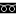 E-mail　tochigi-kaigo@eidell.co.jp